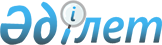 О внесении изменений в решение Илийского районного маслихата от 27 декабря 2019 года № 49-220 "О бюджете Илийского района на 2020-2022 годы"Решение Илийского районного маслихата Алматинской области от 4 сентября 2020 года № 63-255. Зарегистрировано Департаментом юстиции Алматинской области 14 сентября 2020 года № 5653
      В соответствии с пунктом 4 статьи 106 Бюджетного кодекса Республики Казахстан от 4 декабря 2008 года, подпунктом 1) пункта 1 статьи 6 Закона Республики Казахстан от 23 января 2001 года "О местном государственном управлении и самоуправлении в Республике Казахстан", Илийский районный маслихат РЕШИЛ:
      1. Внести в решение Илийского районного маслихата "О бюджете Илийского района на 2020-2022 годы" от 27 декабря 2019 года № 49-220 (зарегистрирован в Реестре государственной регистрации нормативных правовых актов № 5378, опубликован 17 января 2020 года в эталонном контрольном банке нормативных правовых актов Республики Казахстан) следующие изменения:
      пункт 1 указанного решения изложить в новой редакции:
       "1. Утвердить районный бюджет на 2020-2022 годы согласно приложениям 1, 2 и 3 к настоящему решению соответственно, в том числе на 2020 год в следующих объемах:
      1) доходы 180 955 338 тысяч тенге, в том числе:
      налоговые поступления 154 470 416 тысяч тенге;
      неналоговые поступления 40 924 тысячи тенге;
      поступления от продажи основного капитала 586 910 тысяч тенге;
      поступления трансфертов 25 857 088 тысяч тенге, в том числе:
      трансферты из нижестоящих органов государственного управления 89 033 тысячи тенге, в том числе:
      бюджетные изъятия 88 240 тысяч тенге;
      возврат неиспользованных (недоиспользованных) целевых трансфертов 793 тысячи тенге;
      трансферты из вышестоящих органов государственного управления 25 768 055 тысяч тенге, в том числе:
      целевые текущие трансферты 17 960 830 тысяч тенге;
      целевые трансферты на развитие 7 807 225 тысяч тенге;
      2) затраты 189 936 838 тысяч тенге;
      3) чистое бюджетное кредитование 119 048 тысяч тенге, в том числе:
      бюджетные кредиты 168 725 тысяч тенге;
      погашение бюджетных кредитов 49 677 тысяч тенге;
      4) сальдо по операциям с финансовыми активами 0 тенге;
      5) дефицит (профицит) бюджета (-) 9 100 548 тысяч тенге;
      6) финансирование дефицита (использование профицита) бюджета 9 100 548 тысяч тенге.".
      2. Приложение 1 к указанному решению изложить в новой редакции согласно приложению к настоящему решению.
      3. Контроль за исполнением настоящего решения возложить на постоянную комиссию Илийского районного маслихата "По вопросам бюджета, социально-экономического развития, транспорта, строительства, связи, промышленности, сельского хозяйства, земельных отношений и предпринимательства".
      4. Настоящее решение вводится в действие с 1 января 2020 года. Районный бюджет на 2020 год
					© 2012. РГП на ПХВ «Институт законодательства и правовой информации Республики Казахстан» Министерства юстиции Республики Казахстан
				
      Председатель сессии Илийского районного маслихата

Ж. Бейсембаев

      Секретарь Илийского районного маслихата

Р. Абилова
Приложение к решению Илийский районный маслихат от 4 сентября 2020 года № 63-255Приложение 1 к решению Илийского районного маслихата от 27 декабря 2019 года№ 49-220
Категория
Категория
Категория
Категория
Категория
Сумма (тысяч тенге)
Класс
Класс
Класс
Класс
Сумма (тысяч тенге)
Подкласс
Подкласс
Подкласс
Подкласс
Сумма (тысяч тенге)
Наименование
Наименование
Наименование
Наименование
Сумма (тысяч тенге)
І. Доходы
180 955 338
1
Налоговые поступления
154 470 416
01
Подоходный налог
2 865 114
1
Корпоративный подоходный налог
2 865 114
03
Социальный налог
4 580 000
1
Социальный налог
4 580 000
04
Hалоги на собственность
3 303 786
1
Hалоги на имущество
2 900 000
4
Hалог на транспортные средства
403 053
5
Единый земельный налог
733
05
Внутренние налоги на товары, работы и услуги
143 663 316
2
Акцизы
143 593 516
3
Поступления за использование природных и других ресурсов
9 500
4
Сборы за ведение предпринимательской и профессиональной деятельности
59 300
5
Налог на игорный бизнес
1 000
08
Обязательные платежи, взимаемые за совершение юридически значимых действий и (или) выдачу документов уполномоченными на то государственными органами или должностными лицами
58 200
1
Государственная пошлина
58 200
2
Неналоговые поступления
40 924
01
Доходы от государственной собственности
9 744
5
Доходы от аренды имущества, находящегося в государственной собственности
8 700
7
Вознаграждения по кредитам, выданным из государственного бюджета
1 044
04
 Штрафы, пени, санкции, взыскания, налагаемые государственными учреждениями, финансируемыми из государственного бюджета, а также содержащимися и финансируемыми из бюджета (сметы расходов) Национального Банка Республики Казахстан 
5 500
1
 Штрафы, пени, санкции, взыскания, налагаемые государственными учреждениями, финансируемыми из государственного бюджета, а также содержащимися и финансируемыми из бюджета (сметы расходов) Национального Банка Республики Казахстан, за исключением поступлений от организаций нефтяного сектора 
5 500
06
Прочие неналоговые поступления
25 680
1
Прочие неналоговые поступления
25 680
3
Поступления от продажи основного капитала
586 910 
01
Продажа государственного имущества, закрепленного за государственными учреждениями
286 910
3
Поступления от продажи гражданам квартир
286 910
03
Продажа земли и нематериальных активов
300 000
1
Продажа земли
300 000
4
 Поступления трансфертов 
25 857 088
01
Трансферты из нижестоящих органов государственного управления
89 033
3
Трансферты из бюджетов городов районного значения, сел, поселков, сельских округов
89 033
02
Трансферты из вышестоящих органов государственного управления
25 768 055
2
Трансферты из областного бюджета
25 768 055
Функциональная группа
Функциональная группа
Функциональная группа
Функциональная группа
Функциональная группа
Сумма (тысяч тенге)
Функциональная подгруппа
Функциональная подгруппа
Функциональная подгруппа
Функциональная подгруппа
Сумма (тысяч тенге)
Администратор бюджетных программ
Администратор бюджетных программ
Администратор бюджетных программ
Администратор бюджетных программ
Сумма (тысяч тенге)
Программа
Программа
Программа
Программа
Сумма (тысяч тенге)
Наименование
Наименование
Наименование
Наименование
Сумма (тысяч тенге)
ІІ. Затраты
189 936 838
1
Государственные услуги общего характера
609 908 
1
Представительные, исполнительные и другие органы, выполняющие общие функции государственного управления
407 086
112
Аппарат маслихата района (города областного значения)
33 452
001
Услуги по обеспечению деятельности маслихата района (города областного значения)
23 174
003
 Капитальные расходы государственного органа 
10 278
122
Аппарат акима района (города областного значения)
373 634
001
Услуги по обеспечению деятельности акима района (города областного значения)
230 519
003
 Капитальные расходы государственного органа 
4 565
113
Целевые текущие трансферты нижестоящим бюджетам
138 550
2
Финансовая деятельность
28 543
452
Отдел финансов района (города областного значения)
28 543
001
Услуги по реализации государственной политики в области исполнения бюджета и управления коммунальной собственностью района (города областного значения)
22 099
003
Проведение оценки имущества в целях налогообложения
2 897
010
Приватизация, управление коммунальным имуществом, постприватизационная деятельность и регулирование споров, связанных с этим
2 547
018
 Капитальные расходы государственного органа 
1 000
5
Планирование и статистическая деятельность
34 279
453
Отдел экономики и бюджетного планирования района (города областного значения)
34 279
001
Услуги по реализации государственной политики в области формирования и развития экономической политики, системы государственного планирования
33 279
004
 Капитальные расходы государственного органа 
1 000
9
Прочие государственные услуги общего характера
140 000
467
Отдел строительства района (города областного значения)
140 000
040
Развитие объектов государственных органов
140 000
2
Оборона
20 570
1
Военные нужды
16 354
122
Аппарат акима района (города областного значения)
16 354
005
Мероприятия в рамках исполнения всеобщей воинской обязанности
16 354
2
Организация работы по чрезвычайным ситуациям
4 216
122
Аппарат акима района (города областного значения)
4 216
007
Мероприятия по профилактике и тушению степных пожаров районного (городского) масштаба, а также пожаров в населенных пунктах, в которых не созданы органы государственной противопожарной службы
4 216
3
Общественный порядок, безопасность, правовая, судебная, уголовно-исполнительная деятельность
21 078
1
Правоохранительная деятельность
8 000
467
Отдел строительства района (города областного значения)
8 000
066
Строительство объектов общественного порядка и безопасности
8 000
9
Прочие услуги в области общественного порядка и безопасности
13 078
485
Отдел пассажирского транспорта и автомобильных дорог района (города областного значения)
13 078
021
Обеспечение безопасности дорожного движения в населенных пунктах
13 078
4
Образование
40 606 262
1
Дошкольное воспитание и обучение
4 487 494
464
Отдел образования района (города областного значения)
4 487 494
040
Реализация государственного образовательного заказа в дошкольных организациях образования
4 487 494
2
Начальное, основное среднее и общее среднее образование
33 450 852
464
Отдел образования района (города областного значения)
20 707 587
003
Общеобразовательное обучение
20 638 041
006
Дополнительное образование для детей
69 546
465
Отдел физической культуры и спорта района (города областного значения)
211 324
017
Дополнительное образование для детей и юношества по спорту
211 324
467
Отдел строительства района (города областного значения)
12 531 941
024
Строительство и реконструкция объектов начального, основного среднего и общего среднего образования
12 531 941
9
Прочие услуги в области образования
2 667 916
464
Отдел образования района (города областного значения)
2 667 916
001
 Услуги по реализации государственной политики на местном уровне в области образования 
22 901
004
Информатизация системы образования в государственных учреждениях образования района (города областного значения)
26 450 
005
Приобретение и доставка учебников, учебно-методических комплексов для государственных учреждений образования района (города областного значения)
455 272
012
 Капитальные расходы государственного органа 
487
015
Ежемесячные выплаты денежных средств опекунам (попечителям) на содержание ребенка-сироты (детей-сирот), и ребенка (детей), оставшегося без попечения родителей
90 792
067
Капитальные расходы подведомственных государственных учреждений и организаций
1 632 325
113
Целевые текущие трансферты нижестоящим бюджетам
439 689
6
Социальная помощь и социальное обеспечение
3 546 852
1
Социальное обеспечение
2 219 407
451
Отдел занятости и социальных программ района (города областного значения)
2 183 195
005
Государственная адресная социальная помощь
2 183 195
464
Отдел образования района (города областного значения)
36 212
030
Содержание ребенка (детей), переданного патронатным воспитателям
23 380
031
Государственная поддержка по содержанию детей-сирот и детей, оставшихся без попечения родителей, в детских домах семейного типа и приемных семьях
12 832
2
Социальная помощь
1 193 633
451
Отдел занятости и социальных программ района (города областного значения)
1 193 633
002
Программа занятости
500 161
004
Оказание социальной помощи на приобретение топлива специалистам здравоохранения, образования, социального обеспечения, культуры, спорта и ветеринарии в сельской местности в соответствии с законодательством Республики Казахстан
66 975
006
Оказание жилищной помощи
12 542
007
Социальная помощь отдельным категориям нуждающихся граждан по решениям местных представительных органов
96 673
010
Материальное обеспечение детей-инвалидов, воспитывающихся и обучающихся на дому
10 356
014
Оказание социальной помощи нуждающимся гражданам на дому
142 169
017
Обеспечение нуждающихся инвалидов обязательными гигиеническими средствами и предоставление услуг специалистами жестового языка, индивидуальными помощниками в соответствии с индивидуальной программой реабилитации инвалида
304 096
023
Обеспечение деятельности центров занятости населения
60 661
9
Прочие услуги в области социальной помощи и социального обеспечения
133 812
451
Отдел занятости и социальных программ района (города областного значения)
78 312
001
Услуги по реализации государственной политики на местном уровне в области обеспечения занятости и реализации социальных программ для населения
48 230
011
Оплата услуг по зачислению, выплате и доставке пособий и других социальных выплат
15 518
021
 Капитальные расходы государственного органа 
9 247
050
Обеспечение прав и улучшение качества жизни инвалидов в Республике Казахстан
5 317
487
Отдел жилищно-коммунального хозяйства и жилищной инспекции района (города областного значения)
55 500
094
Предоставление жилищных сертификатов как социальная помощь
55 000
097
Оплата услуг поверенному агенту по предоставлению жилищных сертификатов (социальная поддержка в виде бюджетного кредита)
500
7
Жилищно-коммунальное хозяйство
4 590 768
1
Жилищное хозяйство
2 759 503
463
Отдел земельных отношений района (города областного значения)
789 744
016
Изъятие земельных участков для государственных нужд
789 744
467
Отдел строительства района (города областного значения)
1 215 810
003
Проектирование и (или) строительство, реконструкция жилья коммунального жилищного фонда
988 074
004
Проектирование, развитие и (или) обустройство инженерно-коммуникационной инфраструктуры
227 736
487
Отдел жилищно-коммунального хозяйства и жилищной инспекции района (города областного значения)
753 949
001
Услуги по реализации государственной политики на местном уровне в области жилищно-коммунального хозяйства и жилищного фонда
23 650
003
Капитальные расходы государственного органа
9 687
006
Обеспечение жильем отдельных категорий граждан
69 300
032
Капитальные расходы подведомственных государственных учреждений и организаций
150 000
070
Возмещение платежей населения по оплате коммунальных услуг в режиме чрезвычайного положения в Республике Казахстан
385 316
098
Приобретение жилья коммунального жилищного фонда
500
113
Целевые текущие трансферты нижестоящим бюджетам
115 496
2
Коммунальное хозяйство
666 638
487
Отдел жилищно-коммунального хозяйства и жилищной инспекции района (города областного значения)
666 638
016
Функционирование системы водоснабжения и водоотведения
283 995
027
Организация эксплуатации сетей газификации, находящихся в коммунальной собственности районов (городов областного значения)
5 000
058
Развитие системы водоснабжения и водоотведения в сельских населенных пунктах
377 643
3
Благоустройство населенных пунктов
1 164 627
487
Отдел жилищно-коммунального хозяйства и жилищной инспекции района (города областного значения)
1 164 627
025
Освещение улиц в населенных пунктах
343 910
030
Благоустройство и озеленение населенных пунктов
817 416
031
Содержание мест захоронений и захоронение безродных
3 301
8
Культура, спорт, туризм и информационное пространство
390 080
1
Деятельность в области культуры
230 565
455
Отдел культуры и развития языков района (города областного значения)
160 565
003
Поддержка культурно-досуговой работы
160 565
467
Отдел строительства района (города областного значения)
70 000
011
Развитие объектов культуры
70 000
2
Спорт
14 187
465
Отдел физической культуры и спорта района (города областного значения)
14 187
001
Услуги по реализации государственной политики на местном уровне в сфере физической культуры и спорта
7 086
004
Капитальные расходы государственного органа
300
006
Проведение спортивных соревнований на районном (города областного значения) уровне
751
007
Подготовка и участие членов сборных команд района (города областного значения) по различным видам спорта на областных спортивных соревнованиях
5 862
032
Капитальные расходы подведомственных государственных учреждений и организаций
188
3
Информационное пространство
110 170
455
Отдел культуры и развития языков района (города областного значения)
82 801
006
Функционирование районных (городских) библиотек
81 766
007
Развитие государственного языка и других языков народа Казахстана
1 035
456
Отдел внутренней политики района (города областного значения)
27 369
002
Услуги по проведению государственной информационной политики
27 369
9
Прочие услуги по организации культуры, спорта, туризма и информационного пространства
35 158
455
Отдел культуры и развития языков района (города областного значения)
18 343
001
Услуги по реализации государственной политики на местном уровне в области развития языков и культуры
9 108
032
 Капитальные расходы подведомственных государственных учреждений и организаций
9 235
456
Отдел внутренней политики района (города областного значения)
16 815
001
Услуги по реализации государственной политики на местном уровне в области информации, укрепления государственности и формирования социального оптимизма граждан
16 565
006
Капитальные расходы государственного органа 
250
9
Топливно-энергетический комплекс и недропользование
26 775
1
Топливо и энергетика
26 775
487
Отдел жилищно-коммунального хозяйства и жилищной инспекции района (города областного значения)
26 775
009
Развитие теплоэнергетической системы
26 775
10
Сельское, водное, лесное, рыбное хозяйство, особо охраняемые природные территории, охрана окружающей среды и животного мира, земельные отношения
96 226
1
Сельское хозяйство
31 130
462
Отдел сельского хозяйства района (города областного значения)
27 574
001
Услуги по реализации государственной политики на местном уровне в сфере сельского хозяйства
27 484
006
 Капитальные расходы государственного органа 
90
473
Отдел ветеринарии района (города областного значения)
3 556
001
Услуги по реализации государственной политики на местном уровне в сфере ветеринарии
3 281
008
Возмещение владельцам стоимости изымаемых и уничтожаемых больных животных, продуктов и сырья животного происхождения
275
6
Земельные отношения
24 899
463
Отдел земельных отношений района (города областного значения)
24 899
001
Услуги по реализации государственной политики в области регулирования земельных отношений на территории района (города областного значения)
24 312
007
 Капитальные расходы государственного органа 
587
9
Прочие услуги в области сельского, водного, лесного, рыбного хозяйства, охраны окружающей среды и земельных отношений
40 197
453
Отдел экономики и бюджетного планирования района (города областного значения)
40 197
099
Реализация мер по оказанию социальной поддержки специалистов
40 197
11
Промышленность, архитектурная, градостроительная и строительная деятельность
42 925
2
Архитектурная, градостроительная и строительная деятельность
42 925
467
Отдел строительства района (города областного значения)
24 166
001
Услуги по реализации государственной политики на местном уровне в области строительства
15 816
017
 Капитальные расходы государственного органа 
8 350
468
Отдел архитектуры и градостроительства района (города областного значения)
18 759
001
 Услуги по реализации государственной политики в области архитектуры и градостроительства на местном уровне 
18 372
004
Капитальные расходы государственного органа
387
12
Транспорт и коммуникации
1 602 326
1
Автомобильный транспорт
1 582 537
485
Отдел пассажирского транспорта и автомобильных дорог района (города областного значения)
 1 582 537
022
Развитие транспортной инфраструктуры
21 980
023
Обеспечение функционирования автомобильных дорог
362 312
045
Капитальный и средний ремонт автомобильных дорог районного значения и улиц населенных пунктов
1 198 245
9
Прочие услуги в сфере транспорта и коммуникаций
19 789
485
Отдел пассажирского транспорта и автомобильных дорог района (города областного значения)
19 789
001
 Услуги по реализации государственной политики на местном уровне в области пассажирского транспорта и автомобильных дорог 
9 536
003
Капитальные расходы государственного органа
748
113
Целевые текущие трансферты нижестоящим бюджетам
9 505
13
Прочие
833 036
3
Поддержка предпринимательской деятельности и защита конкуренции
13 569
469
Отдел предпринимательства района (города областного значения)
13 569
001
Услуги по реализации государственной политики на местном уровне в области развития предпринимательства
13 569
004
 Капитальные расходы государственного органа 
0
9
Прочие
819 467
452
Отдел финансов района (города областного значения)
333 525
012
 Резерв местного исполнительного органа района (города областного значения) 
333 525
464
Отдел образования района (города областного значения)
485 942
077
Реализация мероприятий по социальной и инженерной инфраструктуре в сельских населенных пунктах в рамках проекта "Ауыл-Ел бесігі"
485 942
14
Обслуживание долга
13 183
1
Обслуживание долга
13 183
452
Отдел финансов района (города областного значения)
13 183
013
Обслуживание долга местных исполнительных органов по выплате вознаграждений и иных платежей по займам из областного бюджета
13 183
15
Трансферты
137 536 849
1
Трансферты
137 536 849
452
Отдел финансов района (города областного значения)
137 536 849
006
Возврат неиспользованных (недоиспользованных) целевых трансфертов
32 794
007
Бюджетные изъятия
137 150 275
024
Целевые текущие трансферты из нижестоящего бюджета на компенсацию потерь вышестоящего бюджета в связи с изменением законодательства
31 765
038
Субвенции
269 785
054
Возврат сумм неиспользованных (недоиспользованных) целевых трансфертов, выделенных из республиканского бюджета за счет целевого трансферта из Национального фонда Республики Казахстан
52 230
III.Чистое бюджетное кредитование
119 048
Бюджетные кредиты 
168 725
6
Социальная помощь и социальное обеспечение
20 000
9
Прочие услуги в области социальной помощи и социального обеспечения
20 000
487
Отдел жилищно-коммунального хозяйства и жилищной инспекции района (города областного значения)
20 000
095
Бюджетные кредиты для предоставления жилищных сертификатов как социальная поддержка
20 000
10
Сельское, водное, лесное, рыбное хозяйство, особо охраняемые природные территории, охрана окружающей среды и животного мира, земельные отношения
148 725
9
Прочие услуги в области сельского, водного, лесного, рыбного хозяйства, охраны окружающей среды и земельных отношений
148 725
453
Отдел экономики и бюджетного планирования района (города областного значения)
148 725
006
Бюджетные кредиты для реализации мер социальной поддержки специалистов
148 725
Категория
Категория
Категория
Категория
Категория
Сумма (тысяч тенге)
Класс
Класс
Класс
Класс
Сумма (тысяч тенге)
Подкласс
Подкласс
Подкласс
Подкласс
Сумма (тысяч тенге)
Наименование
Наименование
Наименование
Сумма (тысяч тенге)
5
Погашение бюджетных кредитов
49 677
01
Погашение бюджетных кредитов
49 677
1
Погашение бюджетных кредитов, выданных из государственного бюджета
49 677
Функциональная группа
Функциональная группа
Функциональная группа
Функциональная группа
Функциональная группа
 

Сумма, тысяч тенге
Функциональная подгруппа
Функциональная подгруппа
Функциональная подгруппа
Функциональная подгруппа
 

Сумма, тысяч тенге
Администратор бюджетных программ
Администратор бюджетных программ
Администратор бюджетных программ
 

Сумма, тысяч тенге
Программа
Программа
 

Сумма, тысяч тенге
Наименование
 

Сумма, тысяч тенге
IV. Сальдо по операциям с финансовыми активами
0
Приобретение финансовых активов
0
Категория
Категория
Категория
Категория
Категория
Сумма (тысяч тенге)
Класс
Класс
Класс
Класс
Сумма (тысяч тенге)
Подкласс
Подкласс
Подкласс
Подкласс
Сумма (тысяч тенге)
Наименование
Наименование
Наименование
Сумма (тысяч тенге)
6
Поступления от продажи финансовых активов государства
0
01
Поступления от продажи финансовых активов государства
0
1
Поступления от продажи финансовых активов внутри страны
0
Категория
Категория
Категория
Категория
Категория
Сумма (тысяч тенге)
Класс
Класс
Класс
Класс
Сумма (тысяч тенге)
Подкласс
Подкласс
Подкласс
Подкласс
Сумма (тысяч тенге)
Наименование
Наименование
Наименование
Сумма (тысяч тенге)
V. Дефицит (профицит) бюджета
-9 100 548
VI. Финансирование дефицита (использование профицита) бюджета
9 100 548
7
Поступления займов
9 331 962
01
Внутренние государственные займы
9 331 962
2
Договоры займа
9 331 962
8
Используемые остатки бюджетных средств
93 034
01
Остатки бюджетных средств
93 034
1
Свободные остатки бюджетных средств
93 034
Функциональная группа
Функциональная группа
Функциональная группа
Функциональная группа
Функциональная группа
Сумма (тысяч тенге)
Функциональная подгруппа
Функциональная подгруппа
Функциональная подгруппа
Функциональная подгруппа
Сумма (тысяч тенге)
Администратор бюджетных программ
Администратор бюджетных программ
Администратор бюджетных программ
Администратор бюджетных программ
Сумма (тысяч тенге)
Программа
Программа
Программа
Программа
Сумма (тысяч тенге)
Наименование
Наименование
Наименование
Сумма (тысяч тенге)
16
Погашение займов
324 448
1
Погашение займов
324 448
452
Отдел финансов района (города областного значения)
324 448
008
Погашение долга местного исполнительного органа перед вышестоящим бюджетом
324 448